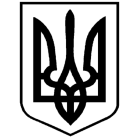 МІНІСТЕРСТВО ОСВІТИ І НАУКИ УКРАЇНИЗАСТАВНІВСЬКИЙ  ЗАКЛАД ЗАГАЛЬНОЇ СЕРЕДНЬОЇ ОСВІТИ  І-ІІІ СТУПЕНІВ59400,  м. Заставна, вул. Незалежності, 112 а  zastzosh@i.uaНАКАЗ04 вересня  2023 року                      м. Заставна	№Про організацію чергування вчителів по школі      З метою дотримання алгоритму організації освітнього процесу у  закладі загальної середньої  освіти з урахуванням  запровадження воєнного стану в Україні,  забезпечення дисципліни і порядку під час освітнього процесу, виховання культури поведінки учнів у класах та на перервах в коридорахНАКАЗУЮ:Організувати чергування учителів  та учнів 8-11 класів під час перерв між уроками в школі.Затвердити графік чергувань по школі (додається).Призначити відповідальним за організацію чергування ЗВР Микитей С.В.Відповідальність за дотримання алгоритму організації освітнього процесу у  закладі   освіти з урахуванням  запровадження воєнного стану в Україні  дисципліну і порядок у приміщенні школи, збереження шкільного майна та дотримання безпеки життєдіяльності під час освітнього процесу покласти на чергових вчителів.Класним керівникам 1-11 класів контролювати та організовувати відпочинок дітей на перервах, провітрювання класних приміщень щоперерви, миття та дезінфекції рук.  6. Відповідальність за життя і здоров’я здобувачів освіти під час чергування в            класах на перервах та після уроків покласти на класних керівників 1-11 класів.  7. Контроль за виконанням даного наказу покласти на заступника директора школи з виховної роботи Микитей С.В.          Директор ЗЗСО:                                        Надія БАЧИНСЬКАЗ наказом ознайомлені: 	                   Микитей С.В.                                                                                Матейчук М.Г.Павельчук М.М.                                                    Колісник А.А.Онищенко Г.Г.                                                       Остапович С.М.Спісак С.С.                                                             Пазюк І.М.Лаб’юк Т.Д.                                                            Олійник Ю.В.Семенюк О.В.                                                        Дроник І.К.Ткач Т.І.                                                                  Тофан О.В.Черній Ю.О.                                                           Мігалескул О.В.Черній С.В.                                                             Михайлюк Л.М.                       Самборська Г.І.                                                      Зубік Н.В.Гуштик О.І.                                                            Швед Т.І.Лашта С.Д.                                                             Шпилей Д.М.Хортюк Г.Т.                                                           Орлик М.М.Романишина С.В.                                                  Мотовилець О.І.Стародубцев А.Ю.                                                Козарійчук М.М.Ковальчук Г.М.                                                     Ковалик Н.Я.Бойченюк І.С.                                                        Колесник У.В.Дудлей М.М.                                                         Чіботар Л.В.Кольба М.З.                                                            Козарійчук М.І.Левентир М.С.                                                       Іщенко С.І.Турецька Г.В.                                                        Вакарчук Л.Д.Довгань Т.В.                                                          Михайленко М.П.Вакарчук О.Д.                                                       Тофан О.В.Козарійчук М.І.Затверджую                                                                                    ДодатокДиректор ЗЗСО                                                                             до наказу № _____________________ Надія БАЧИНСЬКА                                 від 04.09.2023р. 04.09.2023р.Графік чергування по школіДні тижняяІ поверхІІ поверхІІІ поверхЧерговий адміністраторПонеділок8-А класДовгань Т.В.Дудлей М.М.8-Б класЛашта С.Д.Стародубцев А.Бачинська Н.А.Вівторок9-А класСамборська Г.І.9-Б класМотовилець О.І.Черній Ю.О.Пазюк І.М. Черній Ю.О.Середа 10-А класКолесник У.В. 10-Б класЧіботар Л.В.Зубік Н.В.Матейчук М.Г.Четвер11-А клас Швед Т.І.11-Б класКовалик Н.Я.Ковальчук Г.М.Ковалик Н.Я.Іщенко С.М.П’ятниця Турецька Г.В. Левентир М.С. Остапович С.М.Михайленко М.П.Хортюк Г.Т. Козарійчук М.І.Тофан О.В.Орлик М.М. Олійник Ю.В.Кольба М.З.Шпилей Д.М.Павельчук М.М.Вакарчук О.Д.  Микитей С.В.